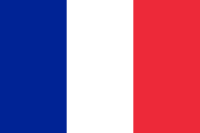 Committee Name: NATOAgenda Item:Israel –Palestine ConflictCountry:French RepublicABOUT OUR COUNTRY:     France officially the French Republic, is a transcontinental country  spanning Western Europe and overseas regions and territories in the Americas and the Atlantic, Pacific and Indian Oceans. Due to its several coastal territories, France has the largest exclusive economic zone in the world. France borders Belgium, Luxembourg, Germany, Switzerland, Monaco, Italy, Andorra and Spain in Europe, as well as the Netherlands, Suriname and Brazil in the Americas. Its eighteen integral regions  span a combined area of 643,801 km2 and over 67 million people  France is a unitary semi-presidential  republicwith its capital in Paris, the country's largest city and main cultural and commercial centre; other major urban areas include Marseille, Lyon, Toulouse, Lille, Bordeaux, and Nice.ABOUT ISRAELI-PALESTINIAN CONFLICT:The Israeli-Palestinian conflict is one of the world's most enduring conflicts, with the Israeli occupation of the West Bank and the Gaza Strip reaching 54 years of conflict. Various attempts have been made to resolve the conflict as part of the Israeli–Palestinian peace process.OUR SOLUTION IDEAS:We would like to start our solution ideas wth the fact called peace. As we always support the side of peace we want to use it in this conflict too.As France we are in favour of the thought support two state solution. That means an independent Palestinian state next to the state of Israel west of the Jordan River.